Переходный период по повышению пенсионного возрастаДля постепенного повышения пенсионного возраста предусмотрен длительный переходный период продолжительностью 10 лет (с 2019 по 2028 год). Адаптацию к новым параметрам пенсионного возраста в первые несколько лет переходного периода также обеспечивает специальная льгота – назначение пенсии на полгода раньше нового пенсионного возраста. Она предусмотрена для тех, кто должен был выйти на пенсию в 2019 и 2020 годах по условиям прежнего законодательства. Это женщины 1964–1965 года рождения и мужчины 1959–1960 года рождения. Благодаря льготе пенсия по новым основаниям будет назначаться уже в 2019 году: женщинам в возрасте 55,5 лет и мужчинам в возрасте 60,5 лет.В течение всего переходного периода продолжают действовать требования по стажу и пенсионным баллам, необходимым для назначения страховой пенсии по старости. Так, в 2019 году для выхода на пенсию требуется не менее 10 лет стажа и 16,2 пенсионных балла.Повышение пенсионного возраста не распространяется на пенсии по инвалидности – они сохраняются в полном объеме и назначаются людям, потерявшим трудоспособность, независимо от возраста при установлении группы инвалидности.По итогам переходного периода, начиная с 2028 года и далее, женщины будут выходить на пенсию в 60 лет, мужчины – в 65 лет.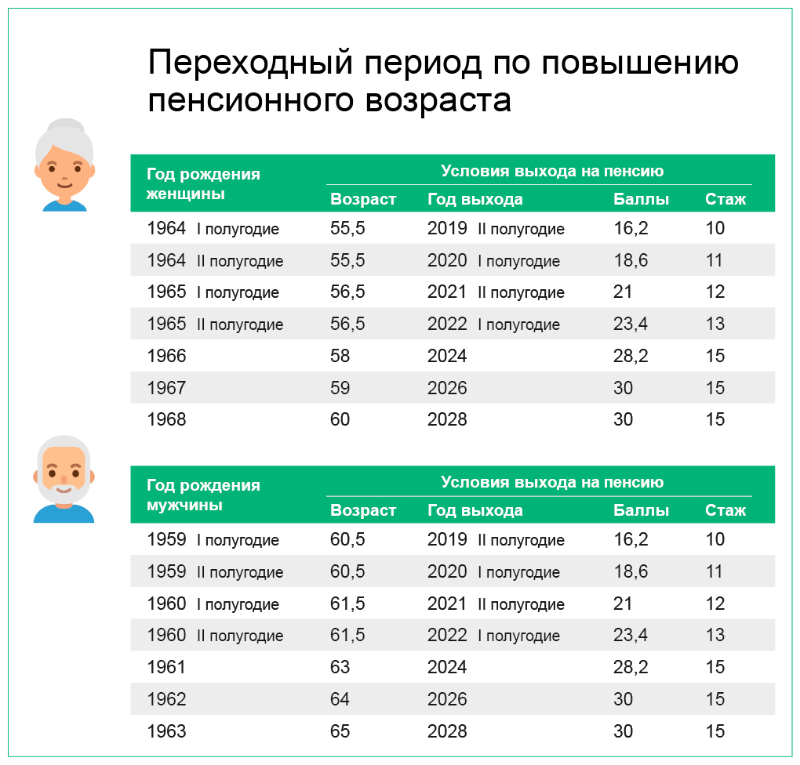 